IMPORTANCE OF CUSTOMER SERVICE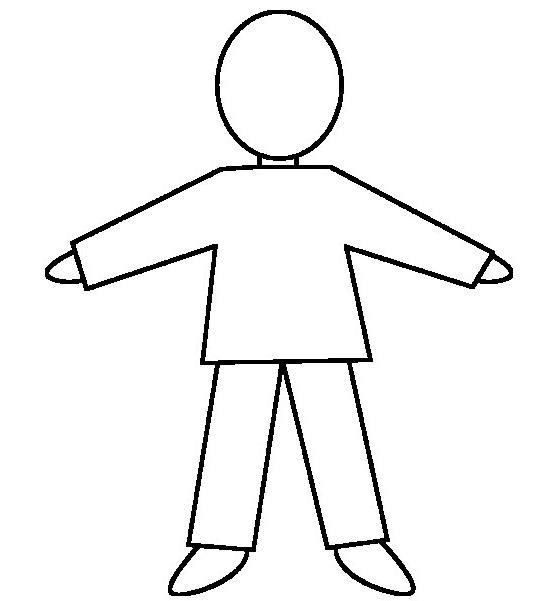 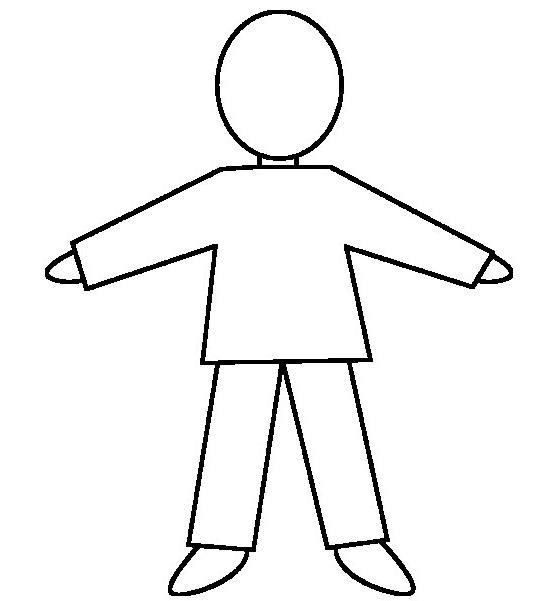 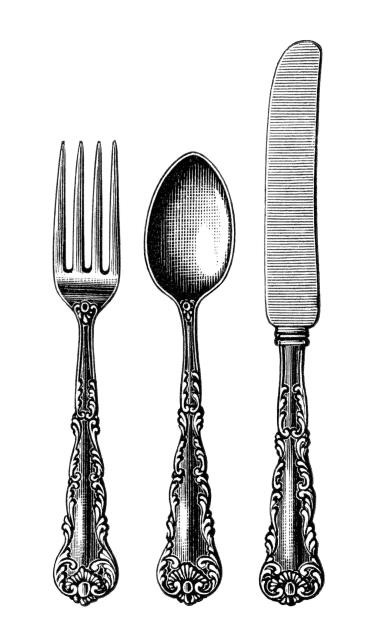 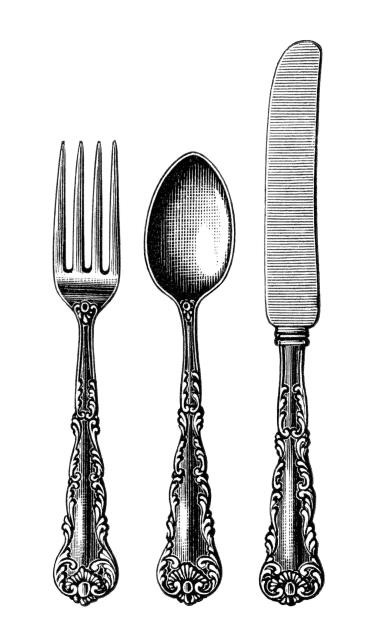 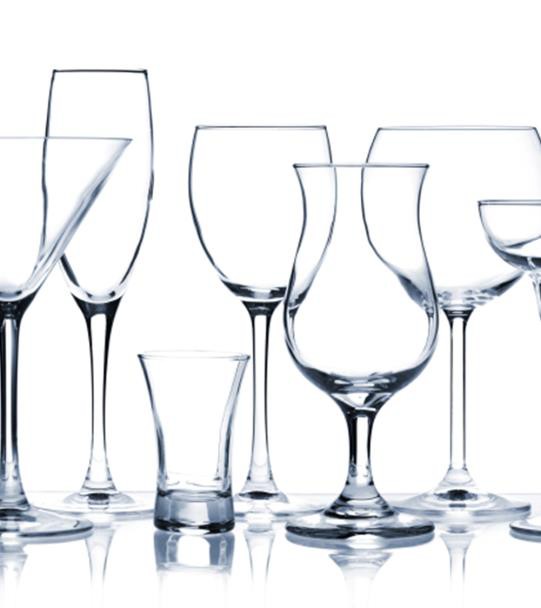 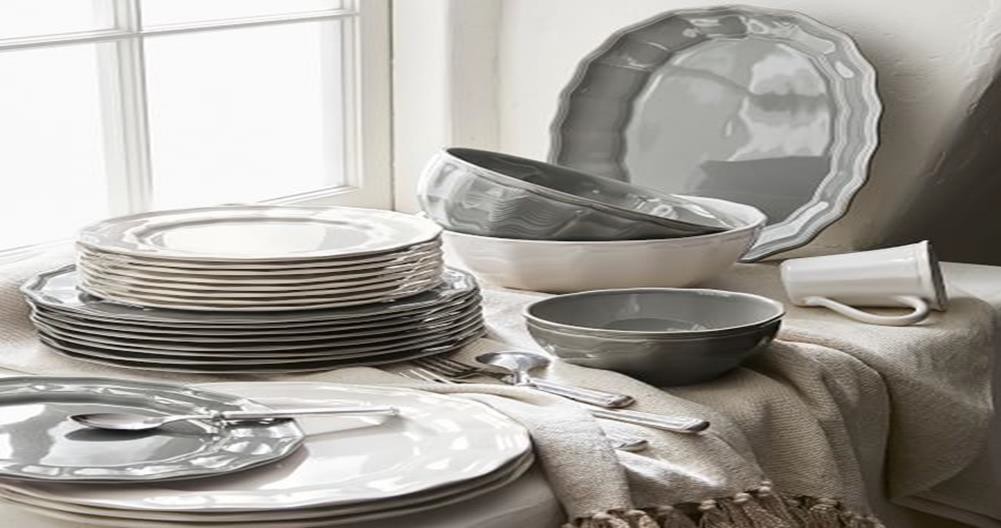 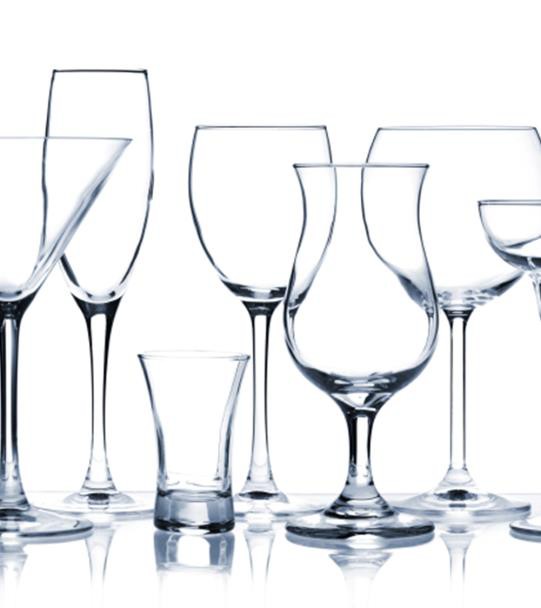 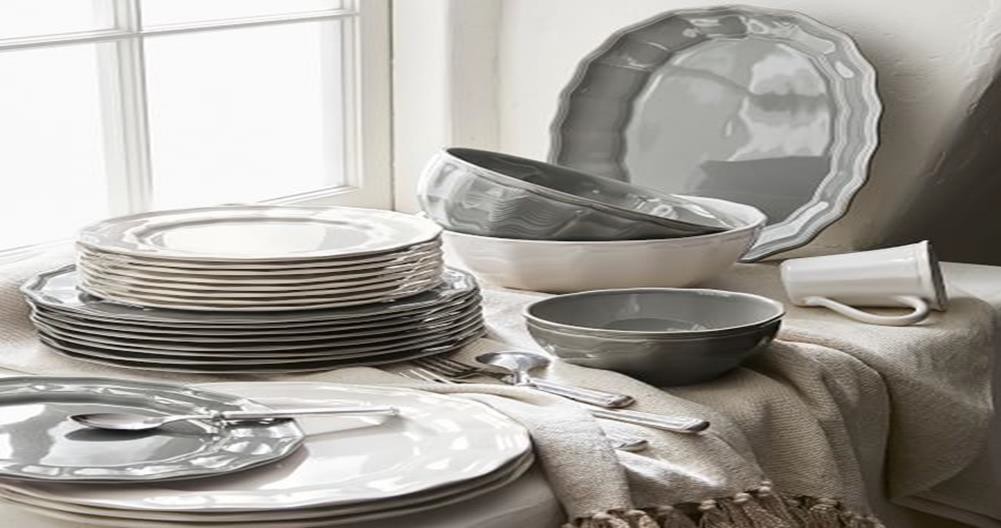 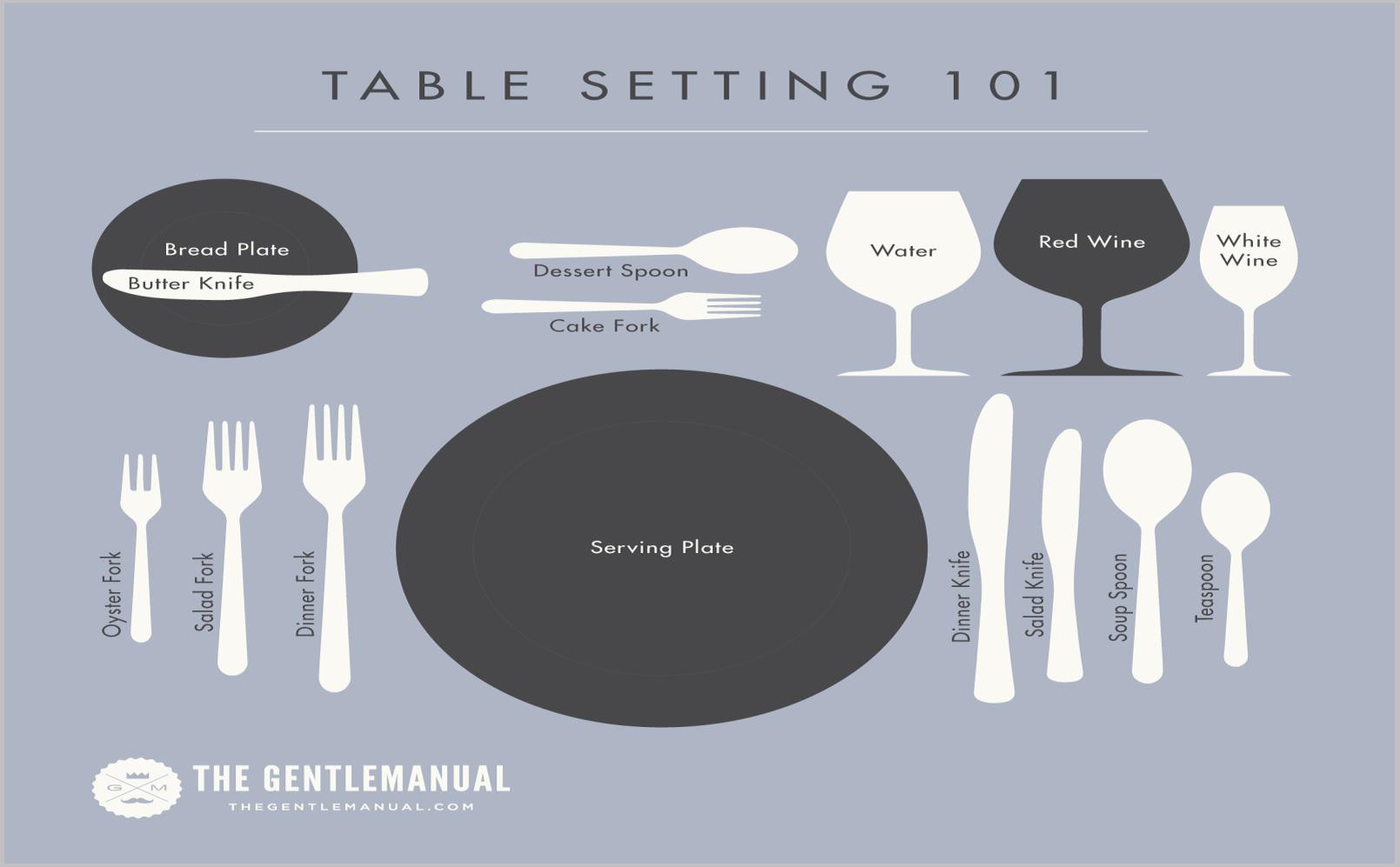 QUICK SERVICE:CASUAL DINING:TRADITIONAL OR FINE DINING:AMERICAN SERVICE:FRENCH  SERVICE:RUSSIAN  SERVICE:ENGLISH SERVICE: